Sonntag, 10. August 2014 – 17:00 Uhr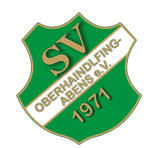 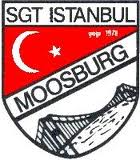 SV Oberhaindlfing-Abens	:	SGT Istanbul Moosburg			5 : 2  (1 : 1)Im letzten Vorbereitungsspiel vor dem Beginn der Punkterunde am Sonntag den 17.08.2014 gegen Unterbruck war die Mannschaft aus Moosburg zu Gast. Die Ausrichtung wurde klar vorgegeben: Unsere Mannschaft wollte mit einer engagierten Mannschaftsleistung einen Sieg einfahren.Für den Gast begann das Spiel mit einer schlechten Nachricht. Nach nur sieben Minuten musste Haydar Kaya mit Verdacht auf Kreuzbandriss in das Krankenhaus gebracht werden, nachdem er ohne Fremdeinwirkung auf dem Ball ausrutschte. Das Heimteam hingegen begann konzentriert und ballsicher. Im Mittelfeld wurde ein ums andere Mal das Spielgerät erobert und schon begann die wilde Fahrt nach vorne. Lange Zeit blieb dies jedoch nicht von Erfolg gekrönt. Zunächst scheiterte Matthias Kaindl mit einem Freistoß aus 25 Metern am Pfosten, danach schaffte Sebastian Kaindl es nicht den Ball über die Linie zu befördern. In der 39. Minute war es erneut Matthias Kaindl, der dieses Mal einen indirekten Freistoß mit links über Mauer und Torwart hob. Als sich alles schon auf die Halbzeit vorbereitete kam die Auswärtsmannschaf mit dem letzten Angriff noch zum 1:1 (45. Minute).Die zweite Hälfte begann dann unverändert mit großem Anlaufen der Oberhaindlfinger. Ein ums andere Mal wurde schnell auf das Tor der Moosburger zugespielt und versucht sich wieder in Front zu schießen. Die eingewechselten Korbinian Lorenz, Lukas Glatt, Florian Kaindl, Hubert Heckmaier und Johannes Ziegltrum sorgten ständig für Gefahr. Johannes Ziegltrum (63. Minute) und Thomas Doleschel (65. Minute) waren es dann auch, die uns mit sehenswerten Treffern 3:1 in Führung schossen. Fast im direkten Gegenzug wurde ein Sololauf eines Spielers der Gastmannschaft mit einem Foul in unserem Strafraum beendet. Den fälligen Strafstoß verwandelte Mahmut Yarac zum 3:2 (68. Minute), bevor unser Team noch durch einen schönen Schuss von Lukas Glatt (82. Minute) und einen Elfmeter, der durch eine blöde Aktion des gegnerischen Torwarts gegen Florian Kaindl verursacht und anschließend von Alexander Lippert sicher links unten verwandelt wurde, zum 5:2 Endstand erhöhte.Das Fazit nach Spielende war schnell gezogen: So soll es nun nächste Woche beim Saisonauftakt weiter gehen. Hinten sicher stehen und nach vorne schnelles Umschalten sowie gute Kombinationen müssen auch dann wieder gezeigt werden, wenn man sich die ersten Punkte der Saison holen will.Ganz herzlich möchte sich die Mannschaft noch bei den vielen Zuschauern bedanken, die zu den Vorbereitungsspielen sehr regelmäßig am Spielfeldrand und im Sportheim anwesend waren. Wir hoffen, dass sich dies auch in den kommenden Partien so fortsetzt.Nun wünschen wir euch und uns eine erfolgreiche Spielzeit 2014/2015.Aufstellung:N. Huber – A. Neumaier , A.Lippert , B.Ziegltrum – M. Grabichler , T. Doleschel , M. Kaindl , P. Domani –  M. Ziegltrum – S. Kaindl , A. GeltlF. Kaindl (A) , K. Lorenz (A) , H. Heckmaier (A) , L. Glatt (A), J. Ziegltrum (A) , D. Domani (A)